RECORDES  DO TORNEIO INTER- ESCOLAS DE ATLETISMO DE PISTA COBERTA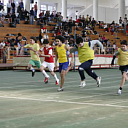 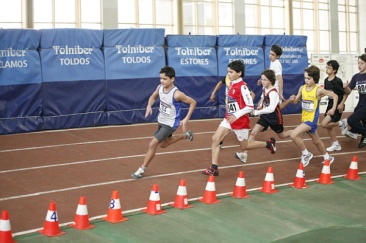 b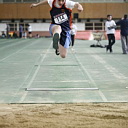 Infantis FemininosInfantis MasculinosIniciadas FemininasIniciados MasculinosLiliana Correia / 1995Sec. Alberto Sampaio8,43 SegPedro Dantas / 1998Vila Verde e Sandro Cruz  / 2013Francisco Sanches8,23Marta Sousa / 1998Palmeira8,27 SegAlberto Sousa / 2005Palmeira7,49 SegInfantis FemininosInfantis MasculinosIniciadas FemininasIniciados MasculinosAnita Silva / 2011Arq. Mário Cardoso3,18,07Emanuel Oliveira / 2002Palmeira3.10.67Elsa Gomes / 2011Arq. Mário Cardoso3,03,37José Silva / 2004F.Sanches2.52.79Infantis Femininas Infantis  MasculinosIniciadas FemininasIniciados MasculinosSara Rodrigues  / 2012CeleirosBruno Ferreira / 2010Externato Delfim FerreiraScarlet Saleiro / 2013Foz do Neiva5,02 mLuís Vinhas / 2007Palmeira5, Infantis FemininosInfantis MasculinosIniciadas FemininasIniciados MasculinosBeatriz Santos Francisco Sanches1,40 m Mateus Amorim / 2009LamaçãesAna Rita Pereira /2006Sec.D.Maria II1,54 MJosé Vilas-Boas /2009Gonçalo NunesInfantis FemininosInfantis MasculinosIniciadas FemininasIniciados MasculinosAndresa Gomes / 2002Palmeira10,81 mRicardo Franqueira/ 95Francisco Sanches11,09 MIsabel Ribeiro/2003Palmeira12,18 mLuís Vinhas/2007Palmeira13, 